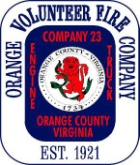 Orange Volunteer Fire Co.Citizens Fire Academy       Begins October 12thCITIZENS FIRE ACADEMY APPLICATIONCome See What We Are All About and Have Some Fun!  The Orange Volunteer Fire Co. Citizens Fire Academy is a program to help citizens better understand the Orange County fire and EMS departments’ emergency response operations and the multitude of services it provides to our community. The program teaches citizens about the many jobs firefighters provide on a daily basis and promotes citizen interaction with the firefighters. Orange VFC Citizens Fire Academy is a great opportunity for people that reside in Orange County who want to know more about their fire and EMS departments and experience what is required to be a firefighter.Topics include (Schedule Attached):Fire Service History                                                           Portable Fire Extinguishers (Hands-on)Organization Structure                                                      Extrication (Hands on)Emergency Apparatus and Equipment                               Fire PreventionFirefighting Operations (Hands on)                                  Search and Rescue (Hands on)Protective Clothing (Hands on)                                         Breathing-Apparatus (Hands on)CPR and AED (Hands on)				       Hose and Ladders (Hands on) A person must be at least 18 years old and a citizen of Orange County to attendWhen:     The Academy is offered October 12th through November 11th.                  Class will meet on Thursday evenings from 6:30 pm–9:30 pm with one Saturday morning, November 11.Where:    The Academy meets at OVFC Station 23 located at: 205 Caroline Street, Orange.Tuition:   FreeAn Application is attached and can be returned by mail to: Orange VFC, P.O. Box 367, Orange VA 22960 attn. Bert Roby, or faxed to 672- 4304, attn. Bert Roby no later than October 6th, 2017.A person can also register on line at orangevfc.com You will receive confirmation of your acceptance and a copy of the complete schedule after your registration is received.Due to extensive hands on training we can only accept up to 12 participants.  We reserve the right to cancel the academy if we do not receive enough registrations.Equipment needed: Safety Glasses – Gloves – Sturdy Shoes/BootsMedical history is NOT a factor to be part of the academy.  A person will only be expected to do what he or she is capable of.ORANGE VOLUNTEER FIRE CO.CITIZENS’ FIRE ACADEMY APPLICATIONLast Name _____________________________ First Name ______________________ M.I. ____ Address ________________________________________________________________________ City ______________________________ State ________ Zip __________________ Birth Date ________________________ Telephone Number _____________________________  Occupation ________________________________ Employer ____________________________ What do you expect to gain from attending this academy?________________________________________________________________________________________________________________________________________________________________________________________________________________________________________________________________________________________________________________________________Please indicate shirt size (circle one):    M      L     XL      XXL     XXXL If the Academy is full, would you like to be placed on a waiting list?   Yes _____ No _____ All applicants must be at least 18 years of age, and reside in Orange Co.  All other information on this application must be true and accurate. The Orange Volunteer Fire Co. reserves the right to reject or accept any applicant for the Citizens’ Fire Academy. Signature ______________________________________________ Date _____________________ This application form should be completed and returned to the Orange Volunteer Fire Co., P.O. Box 367, Orange, VA 22960, attention Bert Roby, or it can be faxed to 672-4304.  If you have any questions, please call Bert Roby (540) 718-9690.  The Academy will begin October 12 and run for six weeks ending November 11, 2017. Classes will be held at the Orange fire station on Thursday from 6:30 pm to 9:30 pm.  Graduation will be held at the Orange fire station on November 16.This application must be returned no later than October 6, 2017.Note: REGISTRATION CAN ALSO BE DONE ON LINE AT orangevfc.com     DATE & Time                                          TOPIC     INSTRUCTOR(S)Thursday, Oct.126:30 – 9:30 P.M.Welcome to the Citizens’ Fire AcademyOverview of OVFC and County Emergency Services and the 911 CenterApparatus DisplayOrange Fire StationWhit JacobsJohn HarknessNicki TideyThursday, Oct.196:30 – 9:30 P.M.Citizen CPR, AEDOrange Fire StationJamie ColvinThursday, Oct.266:30 – 9:30 P.M.Fire Behavior, Fire Extinguishers and Fire Safety TrainingSCBA and Protective ClothingOrange Fire StationThursday, Nov. 26:30 – 9:30 P.M.Hose, Ladders, Aerial Ladder and Ladder PipeOrange Fire StationThursday, Nov.96:30 – 9:30 P.M.Vehicle Extrication and Forcible EntryOrange Fire StationSaturday, Nov. 119:00 A.M. – 1:00 P.M.L.P. Gas Simulator, Search & Rescue, and Live BurnOrange Co. Training CenterThursday, Nov.16Begins 6:30 P.M. GRADUATIONOrange Fire Station